 	Отчето результатах самообследования МКОУ «Хебдинская средняя общеобразовательная школа»(наименование общеобразовательного учреждения по уставу) (сведения представляются за текущий учебный год)Самообследование  МКОУ «Хебдинская средняя общеобразовательная школа»					                             (полное наименование общеобразовательного учреждения)проводилось согласно приказу директора общеобразовательного учреждения № ___ от «30 » октября 2018 г. 	Отчет о самообследовании обсужден на педагогическом совете общеобразовательного учреждения – протокол № 1  от « 22 »  января 2019 г. 1. Организационно-правовое обеспечение деятельности образовательного учреждения и система управления1.1. Общеобразовательное учреждение Муниципальное казенное общеобразовательное учреждение «Хебдинская средняя общеобразовательная школа»							               (наименование в соответствии с уставом)Школа в селении функционирует с 1960 года (восьмилетняя школа), а с 1965 года функционирует как средняя школа.	Учредитель (и): Администрация МО «Шамильский район»Наличие филиалов (отделений) и их наименование.Юридический адрес: с. Хебда, Шамильский район, Республика Дагестан.Фактический адрес: с.Хебда, Шамильский, Республика Дагестан.ИНН: _0528005920__ Реквизиты Свидетельства о внесении в Единый реестр юридических лиц: Основной государственный регистрационный номер (ОГРН) 1020501837806 от 20 декабря 2011 года за государственным регистрационным номером 2110536003928Осуществляет образовательную деятельность в соответствии с уставом, утвержденным Постановлением администрации МО «Шамильский район» от «28» августа 2017 г. №59						(кем, когда утвержден Устав)и лицензией  05Л01  0001959  регистрационный №7605  от « 24 » июня 2014  года, 	           (серия, № лицензии)					выданной Министерством  образования и науки Республики Дагестан   на срок действия до                                                              бессрочно на право ведения образовательных программ (указать все реализуемые программы):1. Начальное общее образование2. Основное общее образование3.  Среднее общее образованиеОбщеобразовательное учреждение имеет свидетельство о государственной аккредитации серия 05А01  №0001026  регистрационный номер 6232 от « 26 » мая 2015 года, выданной Министерством  образования и  науки Республики Дагестан  на срок  действия   до « 26 » мая 2027 года.		1.2. Структура общеобразовательного учреждения и контингент учащихся:1.3. Средняя наполняемость классов:1 - 4      -   19 учащихся;5 - 7      -  24 учащихся;8 - 9      -   20 учащихся;10 - 11  -   14 учащихся.1.4. Режим работы общеобразовательного учреждения:	в начальной школе:1-е классы            занятия с  8.00 до 12.00 продолжительность урока в 1 классе 35 минут2-4 классы   8.00-12.00 в 2-4 по  45 минут.             	в основной школе5-6 классы            занятия с 13.00 до 18.30            продолжительность уроков 45 минут.            Предметные кружки с 8.30 до 9.30            Спортивные кружки с 10.30 до 12.00	7-9 классы занятия с 8.00 до 13.30            продолжительность уроков 45 минут.            Предметные кружки с 15.30 до 16.30            Спортивные кружки с 14.30 до 16.00в средней школе            занятия с 8.00 до 13.30            продолжительность уроков 45 минут.            Предметные кружки с 15.30 до 16.30            Спортивные кружки с 14.30 до 16.00                                          1.5. Формы получения образования:2. Кадровое обеспечение реализуемых образовательных и воспитательных программ (на момент аккредитации) 2.1. Сведения об административных работниках2.2. Сведения о педагогических работниках (включая административных и других работников, ведущих педагогическую деятельность)3.Программно-методическое обеспечение образовательного процесса Перечень образовательных программ, реализуемых МКОУ «Хебдинская СОШ»Примечание: указывается направленность образовательных программ каждого уровня обучения, реализуемых в ОУ.3.2. Выполнение учебного плана в 2017 – 2018  учебном году в 4 классев 9 классев 11 классе4. Показатели уровня и качества общеобразовательной подготовки4.1. Результаты внутришкольного мониторинга качества образования выпускников (за последние 3 года):4.1.1.  Результаты итоговой аттестации обучающихся 1-4 классов:Примечание:1. В столбце 2 записываются учебные предметы инвариантной части республиканского базисного учебного плана начального общего образования.  2. Для того чтобы заполнить столбцы 3, 8, 13 «Количество обучающихся», необходимо суммировать количество обучающихся всех классов параллелей 1-х, 2-х, 3-х и 4-х классов.3. В столбцах 4, 9, 14 указывается количество обучающихся всех 1-4 классов, получивших по итогам учебного года по учебному предмету положительные оценки, при этом к числу окончивших 1-й класс с положительными оценками относятся все учащиеся, переведенные во 2 класс. 4. В столбцах 6, 11, 16 указывается количество обучающихся всех 2-4 классов, окончивших учебный год  по учебному предмету на оценки «4» и «5», при этом процент считается от общего количества обучающихся 2-4 классов.4.1.2. Результаты итоговой аттестации обучающихся 5-9 классов:Примечание:1. В столбце 2 записываются учебные предметы инвариантной части республиканского базисного учебного плана основного общего образования.  2. Для того чтобы заполнить столбцы 3, 8, 13 «Количество обучающихся», необходимо суммировать количество обучающихся всех классов параллелей 5-х, 6-х, 7-х, 8-х и 9-х классов.3. В столбцах 4, 9, 14 указывается количество обучающихся всех 5-9 классов, получивших  по итогам учебного года по учебному предмету положительные оценки. 4. В столбцах 6, 11, 16 указывается количество обучающихся всех 5-9 классов, окончивших учебный год  по учебному предмету на оценки «4» и «5», при этом процент считается от общего количества обучающихся 5-9 классов.4.1.3. Результаты итоговой аттестации обучающихся 10-11 классов:Примечание:1. В столбце 2 записываются учебные предметы инвариантной части республиканского учебного плана среднего (полного) общего образования.  2. Для того чтобы заполнить столбцы 3, 8, 13 «Количество обучающихся», необходимо суммировать количество обучающихся всех классов параллелей 10-х и 11-х классов.3. В столбцах 4, 9, 14 указывается количество обучающихся всех 10-11 классов, получивших  по итогам учебного года по учебному предмету положительные оценки. 4. В столбцах 6, 11, 16 указывается количество обучающихся всех 10-11 классов, окончивших учебный год по учебному предмету на оценки «4» и «5», при этом процент считается от общего количества обучающихся 10-11 классов.4.1.5. Результаты Основного государственного экзамена за три последних года                                                 2011 – 2012 учебный год2012 – 2013 учебный год2013 – 2014 учебный год4.1.5. Результаты Единого государственного экзамена за три последних года                                                 2011 – 2012 учебный год2012 – 2013 учебный год2013 – 2014 учебный год4.1.6. Награждение золотой и серебряной медалями “За особые успехи в учении”4.1.7. Количество учащихся, оставшихся на повторное обучение за последние 3 годаПримечание: в столбцах 3, 6, 9, 11 указывается % от общего количества учащихся соответствующих ступеней обучения.4.2. Результаты тестирования, проводимого самим общеобразовательным учреждением в период подготовки к государственной аккредитации При самообследовании общеобразовательное учреждение проводит тестирование обучающихся общеобразовательного учреждения:на ступени начального общего образования в 4 классах (в каждом классе параллели) (при прохождении государственной аккредитации во II полугодии учебного года) или 5 классах (при прохождении государственной аккредитации в I полугодии учебного года по материалу 4 класса) на основе результатов выполнения тестовых заданий, контрольных и других диагностических работ, составленных педагогами общеобразовательного учреждения и утвержденных руководителем общеобразовательного учреждения, по русскому языку и математике;на ступени основного общего образования в 8 классах (в каждом классе параллели) (при прохождении государственной аккредитации во II полугодии учебного года) или 9 классах (при прохождении государственной аккредитации в I полугодии учебного года по материалу 8 класса) на основе результатов выполнения специализированных тестовых заданий, контрольных и других диагностических работ, составленных педагогами общеобразовательного учреждения и утвержденных руководителем общеобразовательного учреждения, по русскому языку или математике (выбирается 1 предмет); биология, химия, физика, иностранный язык, история или обществознание (выбирается 1 предмет);на ступени среднего (полного) общего образования в 10 классах (в каждом классе параллели) (при прохождении государственной аккредитации во II полугодии учебного года) или 11 классах (при прохождении государственной аккредитации в I полугодии учебного года по материалу 10 класса) на основе результатов выполнения специализированных тестовых заданий, контрольных и других диагностических работ, составленных педагогами общеобразовательного учреждения и утвержденных руководителем общеобразовательного учреждения, по русскому языку или математике (выбирается 1 предмет); биология, химия, физика, иностранный язык, история или обществознание (выбирается 2 предмета); для обучающихся гимназий, лицеев и школ с углубленным изучением отдельных предметов осуществляется дополнительное тестирование по предметам, по которым осуществляется углубленная подготовка.5. Выполнение учебных планов и программ по ступеням образования5.1. Выполнение учебного плана в 2013 – 2014  учебном году (заполняется за учебный год, предшествующий государственной аккредитации)в 4 классев 9 классев 11 классеВ отчете представляются данные о выполнении учебных планов одного класса параллели (по выбору общеобразовательного учреждения) в соответствии с записями в классных журналах и рабочими программами.6. Общие сведения об участии в олимпиадах по предметам7. Организация внеурочной деятельности образовательного учреждения (в рамках учебного плана)8. Характеристика системы воспитания в общеобразовательном учреждении:8.1. Концепция воспитательной работы в образовательном учреждении (программы, планы, локальные акты, регламентирующие воспитательную деятельность);Учебно-воспитательный план утвержденный решением педагогического совета, Протокол №1 от 30.08.2017 года. Выписки из учебно-воспитательного плана по месяцам утвержденные директором школы в начале каждого месяца. Различные программы воспитательной работы, авторские программы воспитательной работы утвержденные решением педсовета8.2. Административная структура, функционально ответственная за воспитательную работу в образовательном учреждении (управление, отдел, ответственный за воспитательную работу)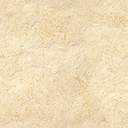 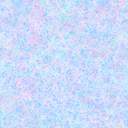 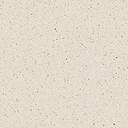 8.3. Органы самоуправления обучающихся (советы, клубы, объединения и т.д.);Ученический комитет:1.Дисциплинарная служба2. Воспитательная служба3. Медицинская служба4.Хозяйственная служба  8.5. Краткое содержание воспитательной работы по направлениям, в том числе организация психолого-консультационной и профилактической работы. 1. Тестирование учащихся2. Наблюдение за поведением учащихся3. Общественное мнение4. Отзывы одноклассников, родителей, общественности5. Анкетирование.8.6. Психолого-педагогическое сопровождение образовательного процесса8.8. Результативность воспитательной работы:Занятость обучающихся, воспитанников во внеучебное время:Творческие достижения учащихся общеобразовательных учреждений:9. Информационно-техническое обеспечение образовательного процесса                 9.1. Данные об обеспеченности учебной литературой9.2. Техническое обеспечение:9.3. Подключение к сети Интернет11.4. Наличие  официального сайта общеобразовательного учреждения в сети Интернет http://hebdi.dagschool.com/12. Информация по устранению недостатков, отмеченных в ходе предыдущей аккредитации (аттестации).    Недостатки обнаруженные при прошлой аккредитации (аттестации) устранены в короткие сроки. 13. Выводы.На основании вышеизложенного в МКОУ «Хебдинская средняя общеобразовательная школа»1. Требования в части содержания основных образовательных программ начального общего образования, основного общего, среднего (полного) общего образования; максимального объема учебной нагрузки обучающихся; полноты выполнения образовательных программ исполняются .2. Содержание, уровень и качество подготовки выпускников образовательного учреждения соответствуют  требованиям, определенным федеральным государственным образовательным стандартом общего образования. 3. Материально-технические и кадровые условия реализации образовательного процесса достаточны  для реализации указанных образовательных программ. 4. Уровень организации воспитательной деятельности соответствует  ее целям и задачам.Директоробщеобразовательного учреждения        ____________			  Ибрагимов М.А.                                                                            Подпись              Печать            «05» январь 2015  г                                                                                   .КлассОбщее кол-во классовОбщее кол-во учащихсяВ том числе в классахВ том числе в классахВ том числе в классахВ том числе в классахВ том числе в классахВ том числе в классахВ том числе в классахВ том числе в классахКлассОбщее кол-во классовОбщее кол-во учащихсяобщеобразо-вательныхобщеобразо-вательныхс углубленным изучение предметовс углубленным изучение предметовпрофильныхпрофильныхспециального (коррекционного) образования (__ вида)специального (коррекционного) образования (__ вида)специального (коррекционного) образования (__ вида)КлассОбщее кол-во классовОбщее кол-во учащихсякол-во классовкол-во уч-сякол-во классовкол-во уч-сякол-во классовкол-во уч-сякол-во классовкол-во уч-сякол-во уч-сяПодг.1-е2453512-е3492413-е2402334-е2402385-е2503516-е2492377-е2472388-е2443519-е35535210-е22111911-е23411712-еИтого2447424454Формы получения образованияКол-во учащихся, получающих образование в данной формеОчная454Очно-заочная (вечерняя)-Заочная   -Семейное образование-Самообразование-Экстернат-ДолжностьФамилия, имя, отчествоКвалификационная категория по административной работеДиректорДжабраилов Али АлиевичПерваяЗаместители директораРамазанова Патимат ГаджиевнаМагомедова Салимат ИбрагимовнаАлибегов Алихан РасуловичПерваяВысшаяВысшаяПоказательПоказательПоказательКол-во чел.%Всего педагогических работников (количество человек)Всего педагогических работников (количество человек)Всего педагогических работников (количество человек)4444Укомплектованность штата педагогических работников (%)Укомплектованность штата педагогических работников (%)Укомплектованность штата педагогических работников (%)100%100%Из них внешних совместителейИз них внешних совместителейИз них внешних совместителей12Наличие вакансий (указать должности):Наличие вакансий (указать должности):Наличие вакансий (указать должности):нетОбразовательный уровень педагогических работниковс высшим образованием с высшим образованием 3580%Образовательный уровень педагогических работниковсо средним профессиональным образованиемсо средним профессиональным образованием920%Образовательный уровень педагогических работниковс общим средним образованиемс общим средним образованием-Прошли  курсы повышения  квалификации  за последние 5 лет Прошли  курсы повышения  квалификации  за последние 5 лет Прошли  курсы повышения  квалификации  за последние 5 лет 2040 %Имеют квалификационную категорию Имеют квалификационную категорию Всего2045%Имеют квалификационную категорию Имеют квалификационную категорию Высшую1125%Имеют квалификационную категорию Имеют квалификационную категорию Первую920%Возрастной ценз педагогических работниковВозрастной ценз педагогических работниковдо 30 лет45%Возрастной ценз педагогических работниковВозрастной ценз педагогических работниковот 30 до 45 лет2045%Возрастной ценз педагогических работниковВозрастной ценз педагогических работниковот 45 до 60 лет1227%Возрастной ценз педагогических работниковВозрастной ценз педагогических работниковвыше 60 лет823%Состав педагогического коллектива по должностямУчитель           Учитель           44100%Состав педагогического коллектива по должностямСоциальный педагог                           Социальный педагог                           25%Состав педагогического коллектива по должностямУчитель-логопедУчитель-логопед--Состав педагогического коллектива по должностямПедагог-психолог                              Педагог-психолог                              12%Состав педагогического коллектива по должностямПедагог-организаторПедагог-организатор--Состав педагогического коллектива по должностямСтарший вожатый                               Старший вожатый                               12%Состав педагогического коллектива по должностямМетодист Методист --Состав педагогического коллектива по должностямПедагог дополнительного образованияПедагог дополнительного образования--Состав педагогического коллектива по должностямДругие должности (указать наименование)Другие должности (указать наименование)Текучесть педагогических кадров (за последние 3 года)Текучесть педагогических кадров (за последние 3 года)Текучесть педагогических кадров (за последние 3 года)Педагогический стаж Педагогический стаж менее 5 лет42%Педагогический стаж Педагогический стаж от 5 до 10 лет24%Педагогический стаж Педагогический стаж от 10 лет и более3894%Имеют учёную степеньИмеют учёную степеньИмеют учёную степень--Имеют почётные звания Имеют почётные звания Имеют почётные звания 1122%Имеют государственные и ведомственные наградыИмеют государственные и ведомственные наградыИмеют государственные и ведомственные наградыПредмет, наименование образовательной (учебной) программы Автор программыИздательство, год изданияРецензент(Ф.И.О., ученая степень, звание)Кем утверждена(МОН РФ, МОН РД, РЭС, ГЭС,педсовет ОУ)Наличиеучебно-методич. обеспеч.начальное общее образованиеначальное общее образованиеначальное общее образованиеначальное общее образованиеначальное общее образованиеначальное общее образованиеРусский язык 1-4 кл, «Школа России»В.Г. Горецкий, Канакина В.П.Просвещение, 2011г.МОН РФ1Литературное чтение, 1-4 кл, «Школа России»Л.Ф. КлемановаПросвещение, 2011г.МОН РФ1Математика 1-4 кл, «Школа России»М.И. МороПросвещение, 2011г.МОН РФ1Окружающий мир1-4 кл, «Школа России»А.А. ПлешаковПросвещение, 2011г.МОН РФ1Технология 1-4 кл, «Школа России»Н.И. РоговцеваПросвещение, 2011г.МОН РФ1Физическое обучение 1-4клВ.И. ЛяхПросвещение, 2011гМОН РФИЗО 1-4 кл.Б.М. НеменскийПросвещение, 2001МОН РФ1Музыка 1-4Е.Д.КритскаяПросвещение, 20111Программа по родному языку и литературеХ.С. ВакиловНИИ педагогики,2009МОН РД1КТНД, 4 клТ.Г.СаидовНИИ педагогики,2002МОН РД1ОРКСЭ,4 клД.И.Латышина, Н.Ф.МуртазинПросвещение, 2012МОН РФ1основное общее образованиеосновное общее образованиеосновное общее образованиеосновное общее образованиеосновное общее образованиеосновное общее образованиеАнглийский  язык5-9О.В. Афанасьева И.В. Михеева Н.В. ЯзыковаДрофа,2000МОН РФ1Математика, программа для 5-6 классовКузнецова Г.МДрофа 1998МОН РФ1Русский язык, программы 5-9 классыК.М. НартовПросвещение 2003МОН РФ1Родной язык, программы, 5-9 классыА.Г. ГамзатовНИИ педагогика 2003МОН РД1История, программы для 5-9 классовС.В.Колпаков, М.В.ПономаревПросвещение ,2010МОН РФ1История Дагестана, программы для 8-9 классовА.Р. ИсмаиловНИИ педагогика 2005МОН РД1Алгебра. Программы для 7-9 классовКузнецова Г.МДрофа, 2000МОН РД1Окружающий мир программа 5 класса, «Школа России»А.А. ПлешаковПросвещение, 2011г.МОН РФ1География, программы для 6-9 классовИ.В. Душина, В.А. Коринская В.А. ЩеневДрофа, 2001МОН РФ1Биология. Программы для 6-9 классовН.И. СонинДрофа, 2001МОН РФ1Химия. Программы для 8-9 классовН.И. ГабрусеваДрофа, 2005МОН РФ1Физика. Программы для 7-9 классовЮ.И. Дик, В.А. КоровинДрофа, 2004МОН РФ1Обществознание. Программы для 6-9 классовЛ.Ф.Иванова, А.И.МатвеевПросвещение, 2009г.МОН РФ1ОБЖ, программа для 8 классаВ.И. ЛатчукДрофа, 2006МОН РФ1ИЗО, программы для 5-7 классовВ.С. КузинаДрофа ,1999МОН РФ1Физическая культурв. Программы для 5-9 классовА.М. ВодянскийПросвещение, 2011МОН РФ1Технология, программы для 5-7 классовХотунцев Ю.МПросвещение, 2002МОН РФ1Музыка, программы для 5-7 классовД.Б. КабалевскийПросвещение, 2003МОН  РФ1КТНД программы для 8-9 классовМ.А. МагомедовНИИ Педагогики,2003МОН РД1                                                                                                Среднее общее образование                                                                                                Среднее общее образование                                                                                                Среднее общее образование                                                                                                Среднее общее образование                                                                                                Среднее общее образование                                                                                                Среднее общее образованиеРусский язык, программы 10-11 классыК.М. НартовПросвещение 2003МОН РФ1Родной язык, программы, 10-11 классыА.Г. ГамзатовНИИ педагогика 2003МОН РД1История, программы для 10-11 классовА.Н.Сахаров, А.Н. Боханов, С.И. КозленкоПросвещение ,2008МОН РФ1История Дагестана, программы для 10-11 классовА.Р. ИсмаиловНИИ педагогика 2005МОН РД1Геометрия  Программы для 10-11 классовКузнецова Г.МДрофа, 2002МОН РД1География, программы для 10-11 классовН.Н.Петрова, О.П.МоисееваДрофа, 2002МОН РФ1Биология. Программы для 10-11 классовН.И. СонинДрофа, 2002МОН РФ1Химия. Программы для 10-11 классовН.И. ГабрусеваДрофа, 2002МОН РФ1Физика. Программы для 10-11 классовЮ.И. Дик, В.А. КоровинДрофа, 2001МОН РФ1Обществознание. Программы для 10-11 классовЛ.Ф.Иванова, А.И.МатвеевПросвещение, 2009МОН РФ1Алгебра. Программа для 10 – 11 классовГ.М.КузнецоваДрофа, 2000МОН РФ1Информатика, программы для 10 – 11 классовА.А. КузнецовДрофа 2008МОН РФ1Физическая культурв. Программы для 10-11 классовА.М. ВодянскийПросвещение, 2011МОН РФ1Технология, программы для 10-11 классовП.Р.Атутов, В.А.Поляков и др.Дрофа,2000МОН РФ1Начальная военная подготовка, программы для 10-11 классовА.Т. СмирновПросвещение 2001МОН РФ1КТНД, программы для 10-11 классовТ.Г. СаидовНИИ,педагогикаМОН РД1Английский  язык, 10-11 клА.А.Миролюбов, И.Л.БимДрофа,2000МОН РФ1№Наименование учебного предмета (по школьному учебному плану)Общее количество часов по учебному плану за год обученияФактически выполнено Фактически выполнено №Наименование учебного предмета (по школьному учебному плану)Общее количество часов по учебному плану за год обученияв часах в %1Русский язык170160942Русская литература1021021003Родной язык10599944Родная литература70701005Математика1361361006Окружающий мир34341007Музыка34341008ИЗО3430889КТНД34319110Технология343410011Физическая культура102989612ОРКСЭ3434100Итого88986297№Наименование учебного предмета (по школьному учебному плану)Общее количество часов по учебному плану за год обученияФактически выполнено Фактически выполнено №Наименование учебного предмета (по школьному учебному плану)Общее количество часов по учебному плану за год обученияв часах в %1Русский язык1021021002Русская литература10298963Родной язык6866974Родная литература6867995Математика170160946Иностранный язык (английский)---7История6865968История Дагестана34341009Обществознание34339710География68669711Биология68649413Физика68639314Химия68629115Информатика68639316КТНД34329417Физическая культура1029997Итого1122107496№Наименование учебного предмета (по школьному учебному плану)Общее количество часов по учебному плану за год обученияФактически выполнено Фактически выполнено №Наименование учебного предмета (по школьному учебному плану)Общее количество часов по учебному плану за год обученияв часах в %1Русский язык68681002Русская литература10293913Родной язык34341004Дагестанская литература6862915Математика170165976Иностранный язык10295937История6863938История Дагестана34341009Обществознание68649410География34339711Биология68659612Физика1361309613Химия68639314Информатика34329415КТНД34329416Физическая культура1021009817ОБЖ343410018Технология343294Итого1258119995№Наименование учебного предмета2015-2016 учебный год2015-2016 учебный год2015-2016 учебный год2015-2016 учебный год2015-2016 учебный год2016-2017 учебный год2016-2017 учебный год2016-2017 учебный год2016-2017 учебный год2016-2017 учебный год2017-2018 учебный год2017-2018 учебный год2017-2018 учебный год2017-2018 учебный год2017-2018 учебный год№Наименование учебного предметакол-во обучающихсячисло обучающихся, освоивших образовательную программу,число обучающихся, освоивших образовательную программу,число обучающихся, освоивших образовательную программу на «4» и «5»,число обучающихся, освоивших образовательную программу на «4» и «5»,кол-во обучающихсячисло обучающихся, освоивших образовательную программу,число обучающихся, освоивших образовательную программу,число обучающихся, освоивших образовательную программу на «4» и «5»число обучающихся, освоивших образовательную программу на «4» и «5»кол-во обучающихсячисло обучающихся, освоивших образовательную программучисло обучающихся, освоивших образовательную программучисло обучающихся, освоивших образовательную программу на «4» и «5»число обучающихся, освоивших образовательную программу на «4» и «5»№Наименование учебного предметакол-во обучающихсячел.%чел.%кол-во обучающихсячел.%чел.%кол-во обучающихсячел.%чел.%12345678910111213141516171Русс яз2072071001828818218210016088175175100154882Русс чт2072071001828818218210016088175175100154883Матем2072071001828818218210016088175175100154884Род яз2072071001828818218210016088175175100154885Физ ра2072071002071001821821001821001751751001751006Окр.мир207207100207100182182100182100175175100154887Изо2072071002071001821821001821001751751001751008Тех1561561001561001411411001411001231231001231009муз20720710020710018218210018210017517510017510010КТНД53531005310052521005210047471004710011ОРКСЭ535310053100525210052100474710047100№Наименованиеучебного предмета2015-2016 учебный год2015-2016 учебный год2015-2016 учебный год2015-2016 учебный год2015-2016 учебный год2016-2017 учебный год2016-2017 учебный год2016-2017 учебный год2016-2017 учебный год2016-2017 учебный год2017-2018 учебный год2017-2018 учебный год2017-2018 учебный год2017-2018 учебный год2017-2018 учебный год№Наименованиеучебного предметакол-во обучающихсячисло обучающихся, освоивших образовательную программу,число обучающихся, освоивших образовательную программу,число обучающихся, освоивших образовательную программу на «4» и «5»,число обучающихся, освоивших образовательную программу на «4» и «5»,кол-во обучающихсячисло обучающихся, освоивших образовательную программу,число обучающихся, освоивших образовательную программу,число обучающихся, освоивших образовательную программу на «4» и «5»число обучающихся, освоивших образовательную программу на «4» и «5»кол-во обучающихсячисло обучающихся, освоивших образовательную программучисло обучающихся, освоивших образовательную программучисло обучающихся, освоивших образовательную программу на «4» и «5»число обучающихся, освоивших образовательную программу на «4» и «5»№Наименованиеучебного предметакол-во обучающихсячел.%чел.%кол-во обучающихсячел.%чел.%кол-во обучающихсячел.%чел.%12345678910111213141516171Русс яз259259100168652482481001546222822899141622Русс чт259259100204792482481002068322822899189833Род яз259259100233902482481002239022822899205904Род чт2592591002591002482481002239022822899205905иност259259100163632482481001646622822899150666Математика259259100189732482481001767122822899162717Истор259259100168652482481002058322822899189838Ист Д102102100666588881007080888810070809Общ2022021001336619619610012262180180991126210Геогр2022021001316519619610012262180180991126211ОБЖ51511003670373710026705656100397012природ52521003465525210034654848100316513Био2072071001326419619610012564180180991156414Физ1451451008458149149100865813213299765815хим1021021005958888810051588787100505816Инфор102102100595888881005158132132100775817КТНД1021021007170888810051708888100617018Физ ра25925910024695248248100236952282281002169519Изо20820810019895196196100186951411411001349520Труд20820810020498196196100192981411411001389821музыка208208100204981961961001929814114110013898№Наименованиеучебного предмета2015-2016 учебный год2015-2016 учебный год2015-2016 учебный год2015-2016 учебный год2015-2016 учебный год2016-2017 учебный год2016-2017 учебный год2016-2017 учебный год2016-2017 учебный год2016-2017 учебный год2017-2018 учебный год2017-2018 учебный год2017-2018 учебный год2017-2018 учебный год2017-2018 учебный год№Наименованиеучебного предметакол-во обучающихсячисло обучающихся, освоивших образовательную программу,число обучающихся, освоивших образовательную программу,число обучающихся, освоивших образовательную программу на «4» и «5»,число обучающихся, освоивших образовательную программу на «4» и «5»,кол-во обучающихсячисло обучающихся, освоивших образовательную программу,число обучающихся, освоивших образовательную программу,число обучающихся, освоивших образовательную программу на «4» и «5»число обучающихся, освоивших образовательную программу на «4» и «5»кол-во обучающихсячисло обучающихся, освоивших образовательную программучисло обучающихся, освоивших образовательную программучисло обучающихся, освоивших образовательную программу на «4» и «5»число обучающихся, освоивших образовательную программу на «4» и «5»№Наименованиеучебного предметакол-во обучающихсячел.%чел.%кол-во обучающихсячел.%чел.%кол-во обучающихсячел.%чел.%12345678910111213141516171Русс яз6767100466866661004568636310043682Русс чт6767100507566661005075636310047753Род яз6767100507466661004974636310047744Даг лит6767100568466661005584636310053845иност6767100426266661004162636310039626Алгебр6767100406066661004060636310038607Геомет6767100406066661004060636310038608Истор6767100487166661004771636310045719Ист Д67671004770666610046706363100447010Общ67671004668666610045686363100436811Геогр67671004668666610045686363100436812Био67671004364666610042646363100406413Физ67671003552666610034526363100335214хим67671003653666610035536363100335315Инфор67671004872666610048726363100457216КТНД67671004770666610046706363100447017Физ ра67671006090666610059906363100579018ОБЖ67671005684666610055846363100538419Технол676710059886666100588863631005588№ ппНаименование предметаВсего выпускников 11 классаСдавали ЕГЭ по предметуСдавали ЕГЭ по предметуМинимальное количество балловСредний тестовый баллКол-во участников ЕГЭ с результатом ЕГЭ ниже уровня минимального количества балловКол-во участников ЕГЭ с результатом ЕГЭ ниже уровня минимального количества балловКол-во участников ЕГЭ с результатом ЕГЭ выше уровня минимального количества балловКол-во участников ЕГЭ с результатом ЕГЭ выше уровня минимального количества баллов№ ппНаименование предметаВсего выпускников 11 классакол-вов %Минимальное количество балловСредний тестовый баллкол-во%кол-во%1Русский язык2525100546600251002Математика2525100325800251003Биология 251348477200131004Химия 251348728400131005Физика 2531146520031006Общество251664457300161007История 25166442720016100№ ппНаименование предметаВсего выпускников 11 классаСдавали ЕГЭ по предметуСдавали ЕГЭ по предметуМинимальное количество балловСредний тестовый баллКол-во участников ЕГЭ с результатом ЕГЭ ниже уровня минимального количества балловКол-во участников ЕГЭ с результатом ЕГЭ ниже уровня минимального количества балловКол-во участников ЕГЭ с результатом ЕГЭ выше уровня минимального количества балловКол-во участников ЕГЭ с результатом ЕГЭ выше уровня минимального количества баллов№ ппНаименование предметаВсего выпускников 11 классакол-вов %Минимальное количество балловСредний тестовый баллкол-во%кол-во%1Русский язык3535100546700351002Математика3535100607000351003Обществознание352057677200201004История352057628000201005Биология351749617100171006Химия351749547800171007Физика351544588300151008Информатика3542739610041009Литература355144968005100№ ппНаименование предметаВсего выпускников 11 классаСдавали ЕГЭ по предметуСдавали ЕГЭ по предметуМинимальное количество балловСредний тестовый баллКол-во участников ЕГЭ с результатом ЕГЭ ниже уровня минимального количества балловКол-во участников ЕГЭ с результатом ЕГЭ ниже уровня минимального количества балловКол-во участников ЕГЭ с результатом ЕГЭ выше уровня минимального количества балловКол-во участников ЕГЭ с результатом ЕГЭ выше уровня минимального количества баллов№ ппНаименование предметаВсего выпускников 11 классакол-вов %Минимальное количество балловСредний тестовый баллкол-во%кол-во%1Русский язык2626100244800261002Математика2626100203400261003Обществознание2623571638114812524История26166210307449565Биология2693922393336676Химия2641518320041007Физика262827292100008Информатика2611435351100009Литература26282431150150№ ппНаименование предметаВсего выпускников 11 классаСдавали ЕГЭ по предметуСдавали ЕГЭ по предметуМинимальное количество балловСредний тестовый баллКол-во участников ЕГЭ с результатом ЕГЭ ниже уровня минимального количества балловКол-во участников ЕГЭ с результатом ЕГЭ ниже уровня минимального количества балловКол-во участников ЕГЭ с результатом ЕГЭ выше уровня минимального количества балловКол-во участников ЕГЭ с результатом ЕГЭ выше уровня минимального количества баллов№ ппНаименование предметаВсего выпускников 11 классакол-вов %Минимальное количество балловСредний тестовый баллкол-во%кол-во%1Русский язык2525100546600251002Математика2525100325800251003Биология 251348477200131004Химия 251348728400131005Физика 2531146520031006Общество251664457300161007История 25166442720016100№ ппНаименование предметаВсего выпускников 11 классаСдавали ЕГЭ по предметуСдавали ЕГЭ по предметуМинимальное количество балловСредний тестовый баллКол-во участников ЕГЭ с результатом ЕГЭ ниже уровня минимального количества балловКол-во участников ЕГЭ с результатом ЕГЭ ниже уровня минимального количества балловКол-во участников ЕГЭ с результатом ЕГЭ выше уровня минимального количества балловКол-во участников ЕГЭ с результатом ЕГЭ выше уровня минимального количества баллов№ ппНаименование предметаВсего выпускников 11 классакол-вов %Минимальное количество балловСредний тестовый баллкол-во%кол-во%1Русский язык3535100546700351002Математика3535100607000351003Обществознание352057677200201004История352057628000201005Биология351749617100171006Химия351749547800171007Физика351544588300151008Информатика3542739610041009Литература355144968005100№ ппНаименование предметаВсего выпускников 11 классаСдавали ЕГЭ по предметуСдавали ЕГЭ по предметуМинимальное количество балловСредний тестовый баллКол-во участников ЕГЭ с результатом ЕГЭ ниже уровня минимального количества балловКол-во участников ЕГЭ с результатом ЕГЭ ниже уровня минимального количества балловКол-во участников ЕГЭ с результатом ЕГЭ выше уровня минимального количества балловКол-во участников ЕГЭ с результатом ЕГЭ выше уровня минимального количества баллов№ ппНаименование предметаВсего выпускников 11 классакол-вов %Минимальное количество балловСредний тестовый баллкол-во%кол-во%1Русский язык2626100244800261002Математика2626100203400261003Обществознание2623571638114812524История26166210307449565Биология2693922393336676Химия2641518320041007Физика262827292100008Информатика2611435351100009Литература26282431150150ЗолотымиЗолотымиЗолотымиЗолотымиЗолотымиЗолотымиСеребрянымиСеребрянымиСеребрянымиСеребрянымиСеребрянымиСеребряными2012 г.2012 г.2013 г.2013 г.2014 г.2014 г.2012 г.2012 г.2013 г.2013 г.2014 г.2014 г.кол-во%кол-во%кол-во%кол-во%кол-во%кол-во%142600281300По итогам годаОставлено на повторное обучениеОставлено на повторное обучениеОставлено на повторное обучениеОставлено на повторное обучениеОставлено на повторное обучениеОставлено на повторное обучениеОставлено на повторное обучениеОставлено на повторное обучениеОставлено на повторное обучениеОставлено на повторное обучениеОставлено на повторное обучениеПо итогам года1-4 кл.1-4 кл.1-4 кл.5-9 кл.5-9 кл.5-9 кл.10 кл.10 кл.ИтогоИтогоИтогоПо итогам годакол-во%в т.ч.  (4) кл.кол-во%в т.ч.   кл.кол-во%кол-во%в т.ч. в 3(4), 9, 10 кл.1234567891011122011-2012000000000002012-2013000000000002013-201400010.400010.40№КлассНаименование учебного предметаКоличество обучающихсяКоличество обучающихсяСредний баллАбсолютная успеваемость(в %)Качественная успеваемость(в %)№КлассНаименование учебного предметапо спискувыполняло работуСредний баллАбсолютная успеваемость(в %)Качественная успеваемость(в %)14Русский язык40393.3807824Математика40393.4888234Родной язык40394.1947944Окружающий мир404041007559Русский язык55503.6685569Математика55484.2603479География55473.5623289Химия55483.6623899История55432.85017109Общество55453.25321119Родной язык55473.87460129Физика55493 .27236139Биология55523.77550149Информатика55493.762481511Русский язык34283.993721611Математика34283.689501711География34293.472611811Химия34303.885651911История34302.963202011Родной язык34283.896862111Физика34303.180332211Биология34323.482532311Информатика 34264.28880№Наименование учебного предмета (по школьному учебному плану)Общее количество часов по учебному плану за год обученияФактически выполнено Фактически выполнено №Наименование учебного предмета (по школьному учебному плану)Общее количество часов по учебному плану за год обученияв часах в %1Русский язык170160942Русская литература1021021003Родной язык10599944Родная литература70701005Математика1361361006Окружающий мир34341007Музыка34341008ИЗО3430889КТНД34319110Технология343410011Физическая культура102989612ОРКСЭ3434100Итого88986297№Наименование учебного предмета (по школьному учебному плану)Общее количество часов по учебному плану за год обученияФактически выполнено Фактически выполнено №Наименование учебного предмета (по школьному учебному плану)Общее количество часов по учебному плану за год обученияв часах в %1Русский язык1021021002Русская литература10298963Родной язык6866974Родная литература6867995Математика170160946Иностранный язык (английский)---7История6865968История Дагестана34341009Обществознание34339710География68669711Биология68649413Физика68639314Химия68629115Информатика68639316КТНД34329417Физическая культура1029997Итого1122107496№Наименование учебного предмета (по школьному учебному плану)Общее количество часов по учебному плану за год обученияФактически выполнено Фактически выполнено №Наименование учебного предмета (по школьному учебному плану)Общее количество часов по учебному плану за год обученияв часах в %1Русский язык68681002Русская литература10293913Родной язык34341004Дагестанская литература6862915Математика170165976Иностранный язык10295937История6863938История Дагестана34341009Обществознание68649410География34339711Биология68659612Физика1361309613Химия68639314Информатика34329415КТНД34329416Физическая культура1021009817ОБЖ343410018Технология343294Итого1258119995Год проведения олимпиадРайонные олимпиады, количество призовых местРегиональные олимпиады, количество призовых местФедерально-окружные олимпиады, количество призовых местУчастие в российских и международных олимпиадах, количество призовых мест2011 – 2012 учебный год2312012 – 2013 учебный год2012013 – 2014 учебный год17-Итого:Факультатив, спецкурс, индивидуальные, групповые занятия и т.п. (указать форму деятельности)Тематическое наименование, учебный предметКоличество часов в неделюКласс (параллель)Количество обучающихсяУчитель (Ф.И.О., специальность по диплому)Предметный кружокФизика27-1115Давудов Д.М    физикПредметный кружокИстория26-1116Ибрагимова М.М историкПредметный кружокРусский язык65-1158Сиражудинова М.М.Хизроева П.МСалихова Р.ШфилологиПредметный кружокРодной язык45-1132Магомедова П.МГаджиева П.Н. филологиПредметный кружокМатематика75-1175Джамолодинова П.ААлимагомедова М.А.Шейхамирова А.ГматематикиПредметный кружокГеография26-1115Чарахмаева П.М. географПредметный кружокБиология25-1118Магомедов М.Р.  биологПредметный кружокАнглийский язык28-1116Мурадова Р.АФилолог англВнеурочная деятельностьДуховн-нравств,экол-био12403 клВнеурочная деятельностьСпортивно-оздоровит,дух-нравств23522 клВнеурочная деятельностьДуховн-нравств, 12471 клОсновные направленияСодержание деятельностиНаличие психологической службы (количество штатных единиц,                     год начала функционирования)С 1992Кабинеты:для индивидуальной работыдля  групповой работыдадаОснащение кабинетовнетДокументация График работы,ОбязанностиПлан работыМатериал по работе с родителямиМатериал по с работе с учителямиНедельные  планыЖурнал консультацийОсновные направления деятельности специалистаДиагностическая Коррекционная развивающая просветительско-профилактическаяконсультативнаяКатегория детей, охваченных психологической помощью474Программы психолого-педагогического сопровождения Программа Битянова «Организация психологической работы в школе»Используемые методики психодиагностикиРазного вида тесты в зависимости от вида исследованияФормы деятельности:диагностическаяДакоррекционнаяДаразвивающаяДапросветительско-профилактическаяДаконсультативнаядаНаличие индивидуальных коррекционных и развивающих программ сопровождения нетУчастие в работе ПМПкдаФормы взаимодействия психолога со специалистами данного образовательного учрежденияБеседыТестыконсультацииФормы взаимодействия с родителямиТренингивсеобучиВзаимодействие с районными, городскими, областными  службамиУчастие в семинарахМониторинг эффективности деятельности педагога-психологаПоказатели2013 г.2013 г.2014 г.2014 г.2015 г. (год аккредитации)2015 г. (год аккредитации)Кол-во воспитанников, посещающих кружки, секции на базе:кол-во%кол-во%кол-во%общеобразовательного учреждения245532826832769учреждения дополнительного образования детей135291754218045предприятий№Количество2013 г.2014 г.2015 г. (год аккредитаци)1. Количество участников различных смотров, конкурсов, олимпиад: всего4545451. в т.ч. городского уровня, муниципального4545451.           республиканского уровня, регионального561.           уровня выше республиканского: всероссийского и международного2.Победители и призеры различных смотров, конкурсов, олимпиад: всего2025142.в т.ч. городского уровня, муниципального2017142.         республиканского уровня, регионального12.         уровня выше республиканского:   всероссийского и международного№ п/пУровень, ступень образования, вид образовательнойпрограммы (основная / дополнительная), направлениеподготовки, специальность, профессия,наименование предмета, дисциплины (модуля) всоответствии с учебным планомАвтор, название, место издания,издательство, год издания учебной иучебно-методической литературыАвтор, название, место издания,издательство, год издания учебной иучебно-методической литературыАвтор, название, место издания,издательство, год издания учебной иучебно-методической литературыКоличество экземпляровЧислообучающихся,воспитанников,одновременноизучающихпредмет,дисциплинуЧислообучающихся,воспитанников,одновременноизучающихпредмет,дисциплинуВ.Г.Горецкий,В.А.Кирилюшкин«Азбука» в 2-х  частяхМ.: «Просвещение»,2011 М.: «Просвещение»,2011 М.: «Просвещение»,2011 14747В.П. Канакина, В .Г.Горецкий   Русский языкМ.: «Просвещение»,2011М.: «Просвещение»,2011М.: «Просвещение»,201114747Л.Ф. Климанова, В.Г.Горецкий Литературное чтение в 2-х частях М.: «Просвещение»,2011М.: «Просвещение»,2011М.: «Просвещение»,201114747М.И.Моро Математика в 2-х частяхМ.: «Просвещение»,2011М.: «Просвещение»,2011М.: «Просвещение»,201114747А.А.Плешаков  Окружающий мир в 2-х частяхМ.: «Просвещение»,2011М.: «Просвещение»,2011М.: «Просвещение»,201114747В.И.Лях  Физическая культура 1-4М.: «Просвещение»,2011М.: «Просвещение»,2011М.: «Просвещение»,201114747Л.А. Неменская Изобразительное искусствоМ.: «Просвещение»,2011М.: «Просвещение»,2011М.: «Просвещение»,201114747Н.И.Роговцева, Н.В.Богданова  ТехнологияМ.: «Просвещение»,2011М.: «Просвещение»,2011М.: «Просвещение»,201114747Е.Д.Критская, Г.П. Сергеева МузыкаМ.: «Просвещение»,2011М.: «Просвещение»,2011М.: «Просвещение»,201114747З.М.Курбанов БукварьМахачкала  «Издательство НИИ педагогики» 2013Махачкала  «Издательство НИИ педагогики» 2013Махачкала  «Издательство НИИ педагогики» 201314747Л.Ф. Климанова, В.Г.Горецкий Литературное  чтение в 2-х частях М.: «Просвещение»,2012М.: «Просвещение»,2012М.: «Просвещение»,201225252В.П. Канакина, В .Г.Горецкий   Русский язык в 2-х частяхМ.: «Просвещение»,2012М.: «Просвещение»,2012М.: «Просвещение»,201225252М.И.Моро, М.А. БантоваМатематика в 2-х частяхМ.: «Просвещение»,2012М.: «Просвещение»,2012М.: «Просвещение»,201225252Х.С.Вакилов, Р.Х.РаджабоваАвар мац1Махачкала  «Издательство НИИ педагогики» 2011Махачкала  «Издательство НИИ педагогики» 2011Махачкала  «Издательство НИИ педагогики» 201125252Х.С.Вакилов,З.М.Къурбанова Авар каламМахачкала  «Издательство НИИ педагогики» 2011Махачкала  «Издательство НИИ педагогики» 2011Махачкала  «Издательство НИИ педагогики» 201125252А.А.Плешаков  Окружающий мир в 2-х частяхМ.: «Просвещение»,2012М.: «Просвещение»,2012М.: «Просвещение»,201225252Л.Ф. Климанова, В.Г.Горецкий Литературное  чтение в 2-х частях М.: «Просвещение»,2013М.: «Просвещение»,2013М.: «Просвещение»,201334040В.П. Канакина, В .Г.Горецкий   Русский язык в 2-х частяхМ.: «Просвещение»,2013М.: «Просвещение»,2013М.: «Просвещение»,201334040М.И.Моро, М.А. Бантова  Математика в 2-х частяхМ.: «Просвещение»,2013М.: «Просвещение»,2013М.: «Просвещение»,201334040А.А.Плешаков  Окружающий мир в 2-х частяхМ.: «Просвещение»,2013М.: «Просвещение»,2013М.: «Просвещение»,201334040Х.С.Вакилов, Г.И.Мадиева   Авар мац1Махачкала  «Издательство НИИ педагогики» 2005Махачкала  «Издательство НИИ педагогики» 2005Махачкала  «Издательство НИИ педагогики» 200534040Х.С.Вакилов,З.М.КъурбановаАвар калам34040Б.Н. Неменский  Изобразительное искусствоМ.: «Просвещение»,2013М.: «Просвещение»,2013М.: «Просвещение»,201334040Н.И.Роговцева, Н.В.Богданова  ТехнологияМ.: «Просвещение»,2013М.: «Просвещение»,2013М.: «Просвещение»,201334040Л.Ф. Климанова, В.Г.Горецкий ,М.В.Голованова,Л.А.Виноградская ,М.В.Бойкина Литературное  чтение в 2-х частях М.: «Просвещение»,2014М.: «Просвещение»,2014М.: «Просвещение»,201444040В.П. Канакина, В .Г.Горецкий   Русский язык в 2-х частяхМ.: «Просвещение»,2014М.: «Просвещение»,2014М.: «Просвещение»,201444040М.И.Моро, М.А. Бантова, Г.В.Бельтюкова, С.И.Волкова, С.В.Степанова Математика в 2-х частяхМ.: «Просвещение»,2014М.: «Просвещение»,2014М.: «Просвещение»,201444040А.А.Плешаков, Е.А.Крючкова   Окружающий мир в 2-х частяхМ.: «Просвещение»,2014М.: «Просвещение»,2014М.: «Просвещение»,201444040С.З.Г1алиханов, Авар каламМахачкала  «Издательство НИИ педагогики» 2013Махачкала  «Издательство НИИ педагогики» 2013Махачкала  «Издательство НИИ педагогики» 201344040М.Гъ. ГъазалиевДагъистаниязул г1адатал вамаданиятМахачкала  «Издательство НИИ педагогики» 2009Махачкала  «Издательство НИИ педагогики» 2009Махачкала  «Издательство НИИ педагогики» 200944040С.З.Г1алиханов, З.Р.Мух1амадова Авар мац1Махачкала  «Издательство НИИ педагогики» 2011Махачкала  «Издательство НИИ педагогики» 2011Махачкала  «Издательство НИИ педагогики» 201144040Д.И.Латышина, М.Ф.Муртазин Основы религиозных культур и светской этики М.: «Просвещение»,2012М.: «Просвещение»,2012М.: «Просвещение»,201244040Ашурова С.Д., Никольская Г.Н.,Сукунов Х.Х., Хасанов Н.М.,Русский языкС-Пб «Просвещение» 2001С-Пб «Просвещение» 2001С-Пб «Просвещение» 200155050Ахметзянов М.Г. Багаутдинова Л.С., Вербовая Н.Н. Русская литература в 2-х частяхС-Пб «Просвещение» 1997С-Пб «Просвещение» 1997С-Пб «Просвещение» 199754040Абдулаев М.Ю.,Муртазалиев М. Авар мац1Махачкала  «Издательство НИИ педагогики» 2002Махачкала  «Издательство НИИ педагогики» 2002Махачкала  «Издательство НИИ педагогики» 200252525Мухтаров С., Гамзатов А. Авар литератураМахачкала  «Издательство НИИ педагогики» 2001Махачкала  «Издательство НИИ педагогики» 2001Махачкала  «Издательство НИИ педагогики» 200152525Афанасьева О.В.,Михеева И.В. Английский язык М.: «Дрофа», 2013М.: «Дрофа», 2013М.: «Дрофа», 201352525Вигасин А.А.,Годер Г.И., Свеницкая И.С., История древнего мираМ.: «Просвещение»,2011М.: «Просвещение»,2011М.: «Просвещение»,201153030ВиленкинН.Я.,Жохов В.И, Чесноков А.С МатематикаМ.: «Мнемозина» , 2001М.: «Мнемозина» , 2001М.: «Мнемозина» , 200155050Пишаков А,А., Сонин И.И. Природоведение М.: «Дрофа», 2002М.: «Дрофа», 2002М.: «Дрофа», 200253535Ашурова С.Д., Никольская Г.Н.,Сукунов Х.Х., Хасанов Н.М.,Русский языкС-Пб «Просвещение» 2008С-Пб «Просвещение» 2008С-Пб «Просвещение» 200864545Русина Н.С., Бирюкова С.К., Багаутдинова Л.С., Литература часть-1С-Пб «Просвещение» 2005С-Пб «Просвещение» 2005С-Пб «Просвещение» 200565050Русина Н.С., Бирюкова С.К., Багаутдинова Л.С., Литература часть-2С-Пб «Просвещение» 2005С-Пб «Просвещение» 2005С-Пб «Просвещение» 200565050ВиленкинН.Я.,Жохов В.И, Чесноков А.С МатематикаМ.: «Мнемозина» , 2001М.: «Мнемозина» , 2001М.: «Мнемозина» , 200165050Афанасьева О.В.,Михеева И.В. Английский язык М.: «Дрофа», 2005М.: «Дрофа», 2005М.: «Дрофа», 200565050Гамзатов А. Авар мац1Махачкала  «Издательство НИИ педагогики» 2008Махачкала  «Издательство НИИ педагогики» 2008Махачкала  «Издательство НИИ педагогики» 200865050Испагиева Б.Г., Хайбулаев М-р.Х. Авар адабиятИспагиева Б.Г., Хайбулаев М-р.Х. Авар адабиятМахачкала  «Издательство НИИ педагогики» 200466650Агибалова Е.В., Донской Г.М. История средних вековАгибалова Е.В., Донской Г.М. История средних вековМ.: «Просвещение»,200066630Кравченко А.И., Певцова Б.А. Обществознание Кравченко А.И., Певцова Б.А. Обществознание М.: «Русское слово» 200066640Герасимова Г.П., Мекликова Н.П.  География Герасимова Г.П., Мекликова Н.П.  География М.: «Дрофа», 201066630Н.И.Сонин. Биология Н.И.Сонин. Биология М.: «Дрофа», 200666640Данилов А.И., Косулина Л.Г. История РоссииДанилов А.И., Косулина Л.Г. История РоссииМ.: «Просвещение»,201266650Ашурова С.Д., Никольская Г.Н.,Сукунов Х.Х., Хасанов Н.М.,Русский языкАшурова С.Д., Никольская Г.Н.,Сукунов Х.Х., Хасанов Н.М.,Русский языкС-Пб «Просвещение» 200277750Ефремова Е.В.,Бирюкова С.К. и др.Литература часть-1,Ефремова Е.В.,Бирюкова С.К. и др.Литература часть-1,С-Пб «Просвещение» 200177730Русина Н.С., Бирюкова С.К., Багаутдинова Л.С., Литература часть-2Русина Н.С., Бирюкова С.К., Багаутдинова Л.С., Литература часть-2С-Пб «Просвещение» 200577750Гамзатов А. Авар мац1Гамзатов А. Авар мац1Махачкала  «Издательство НИИ педагогики» 200877750Гимбатов М.К. Авар литератураГимбатов М.К. Авар литератураМахачкала  «Издательство НИИ педагогики» 200577750Афанасьева О.В.,Михеева И.В. Английский языкАфанасьева О.В.,Михеева И.В. Английский языкМ.: «Дрофа», 200577745Макарычев Ю.Н., Миндюк Н.Г., Немков К.И. Алгебра Макарычев Ю.Н., Миндюк Н.Г., Немков К.И. Алгебра М.: «Просвещение»,199977750Погорелов А.В. ГеометрияПогорелов А.В. ГеометрияМ.: «Просвещение»,199577730Юдовская А.Я., Баранов П.А., Ванюшкина Л.М. История нового времениЮдовская А.Я., Баранов П.А., Ванюшкина Л.М. История нового времениМ.: «Просвещение»,200077750Данилов А.И., Косулина Л.Г. История РоссииДанилов А.И., Косулина Л.Г. История РоссииМ.: «Просвещение»,200077745Кравченко А.И., Певцова Б.А. Обществознание Кравченко А.И., Певцова Б.А. Обществознание М.: «Русское слово» 200077740Коринская В.А., Душина И.В., Щенев В.А. География Коринская В.А., Душина И.В., Щенев В.А. География М.: «Дрофа», 200577740Захаров В.Б.,Сонин И.И. Биология Захаров В.Б.,Сонин И.И. Биология М.: «Дрофа», 200477735Громов С.В. ,Родина Н.А. ФизикаГромов С.В. ,Родина Н.А. ФизикаМ.: «Просвещение»,200077735Сабаткоев Р.Б. и др. Русский языкСабаткоев Р.Б. и др. Русский языкС-Пб «Просвещение» 200388850Бирюкова С.К., Мальцева К.В. и др. Русская литература часть-1Бирюкова С.К., Мальцева К.В. и др. Русская литература часть-1С-Пб «Просвещение» 200388810Бирюкова С.К., Мальцева К.В. и др. Русская литература часть-1Бирюкова С.К., Мальцева К.В. и др. Русская литература часть-1С-Пб «Просвещение» 200388840Муртазалиев М.М. Авар мац1Муртазалиев М.М. Авар мац1Махачкала  «Издательство НИИ педагогики» 200488845Гаджиев Г., Абдурахманов Г. Авар адабиятГаджиев Г., Абдурахманов Г. Авар адабиятМахачкала  «Издательство НИИ педагогики» 200488845Афанасьева О.В.,Михеева И.В. Английский языкАфанасьева О.В.,Михеева И.В. Английский языкМ.: «Дрофа», 200888845Макарычев Ю.Н., Миндюк Н.Г., Немков К.И. Алгебра Макарычев Ю.Н., Миндюк Н.Г., Немков К.И. Алгебра М.: «Просвещение»,199188845Погорелов А.В. ГеометрияПогорелов А.В. ГеометрияМ.: «Просвещение»,199588830А.Г.Гейн, А.И.Сенокосов ИнформатикаА.Г.Гейн, А.И.Сенокосов ИнформатикаМ.: «Просвещение»,201088838Юдовская А.Я., Баранов П.А., Ванюшкина Л.М. История нового времениЮдовская А.Я., Баранов П.А., Ванюшкина Л.М. История нового времениМ.: «Просвещение»,200088840Данилов А.И., Косулина Л.Г. История РоссииДанилов А.И., Косулина Л.Г. История РоссииМ.: «Просвещение»,200088845Кравченко А.И., Певцова Б.А. Обществознание Кравченко А.И., Певцова Б.А. Обществознание М.: «Русское слово» 200088840Магомедов Р.М. История Дагестана Магомедов Р.М. История Дагестана Махачкала, Дагучпедгиз, 200288850Магомедсалихов Х.Г. Культура и традиции народов ДагестанаМагомедсалихов Х.Г. Культура и традиции народов ДагестанаМахачкала  «Издательство НИИ педагогики» 200988850Баринова И.И. География РоссииБаринова И.И. География РоссииМ.: «Дрофа», 200688835Сонин Н.И. Саплен Н.Р. Биология Сонин Н.И. Саплен Н.Р. Биология М.: «Дрофа», 200688840Громов С.В., Родина Н.А. ФизикаГромов С.В., Родина Н.А. ФизикаМ.: «Просвещение»,200088845Рудзитис Г.Е., Фельдман Ф.Г. Химия Рудзитис Г.Е., Фельдман Ф.Г. Химия М.: «Просвещение»,200888850ВангородскийС.Н.Основы безопасности жизнедеятельностиВангородскийС.Н.Основы безопасности жизнедеятельностиМ.: «Просвещение»,200888830Сабаткоев Р.Б. и др. Русский языкСабаткоев Р.Б. и др. Русский языкС-Пб «Просвещение» 200699945Вербовая Н.Н., Русина Н.С., Бирюкова  Русская литература часть-1Вербовая Н.Н., Русина Н.С., Бирюкова  Русская литература часть-1С-Пб «Просвещение» 200199940Вербовая Н.Н., Русина Н.С., Бирюкова  Русская литература часть-1Вербовая Н.Н., Русина Н.С., Бирюкова  Русская литература часть-1С-Пб «Просвещение» 200199940Муртапзалиев М. Авар мац1Муртапзалиев М. Авар мац1Махачкала  «Издательство НИИ педагогики» 200999960Г.Абдурахманов ,Мажидова Ч. Авар АдабиятГ.Абдурахманов ,Мажидова Ч. Авар АдабиятМахачкала  «Издательство НИИ педагогики» 200999930Афанасьева О.В.,Михеева И.В. Английский языкАфанасьева О.В.,Михеева И.В. Английский языкМ.: «Дрофа», 201399945Макарычев Ю.Н., Миндюк Н.Г., Немков К.И. Алгебра Макарычев Ю.Н., Миндюк Н.Г., Немков К.И. Алгебра М.: «Просвещение»,200599945Погорелов А.В. ГеометрияПогорелов А.В. ГеометрияМ.: «Просвещение»,199599930А.Г.Гейн, А.И.Сенокосов  ИнформатикаА.Г.Гейн, А.И.Сенокосов  ИнформатикаМ.: «Просвещение»,201099935Данилов А.И., Косулина Л.Г. История РоссииДанилов А.И., Косулина Л.Г. История РоссииМ.: «Просвещение»,200099938Кравченко А.И., Певцова Б.А. Обществознание Кравченко А.И., Певцова Б.А. Обществознание М.: «Русское слово» 200099945Заглавин Н.В. Всеобщая история. Новейшая история Заглавин Н.В. Всеобщая история. Новейшая история М.: «Русское слово» 200599930Магомедсалихов Х.Г. Культура и традиции народов Дагестана Магомедсалихов Х.Г. Культура и традиции народов Дагестана Махачкала  «Издательство НИИ педагогики» 201099920Дронов В.П. Ром В.Я., География РоссииДронов В.П. Ром В.Я., География РоссииМ.: «Дрофа», 200699945Громов С.В., Родина Н.А. ФизикаГромов С.В., Родина Н.А. ФизикаМ.: «Просвещение»,200599940Рудзитис Г.Е., Фельдман Ф.Г. Химия Рудзитис Г.Е., Фельдман Ф.Г. Химия М.: «Просвещение»,200899950Гаджиева Б.Г. Шигабудинов М.Ш. История ДагестанаГаджиева Б.Г. Шигабудинов М.Ш. История ДагестанаМахачкала, Дагучпедгиз, 199399940Мамонтов С.Г., Захаров В.Б., Агафонова И.Б., Сонин Н.И. БиологияМамонтов С.Г., Захаров В.Б., Агафонова И.Б., Сонин Н.И. БиологияМ.: «Дрофа», 200699945Сабаткоев Р.Б. и др. Русский языкСабаткоев Р.Б. и др. Русский языкС-Пб «Просвещение» 200610101026Бирюкова С.К., Нартов К.М. и др. Русская литература  часть 1Бирюкова С.К., Нартов К.М. и др. Русская литература  часть 1С-Пб «Просвещение» 200210101040Бирюкова С.К., Нартов К.М. и др. Русская литература  часть 2Бирюкова С.К., Нартов К.М. и др. Русская литература  часть 2С-Пб «Просвещение» 200210101040Афанасьева О.В.,Михеева И.В. Английский языкАфанасьева О.В.,Михеева И.В. Английский языкМ.: «Дрофа», 201310101040Колмогоров А.Н. , Абрамов А.М., Алгебра и начала анализаКолмогоров А.Н. , Абрамов А.М., Алгебра и начала анализаМ.: «Просвещение»,199010101030Погорелов А.В. ГеометрияПогорелов А.В. ГеометрияМ.: «Просвещение»,199510101035Данилов А.И., Косулина Л.Г. История РоссииДанилов А.И., Косулина Л.Г. История РоссииМ.: «Просвещение»,201110101040Кравченко А.И., Обществознание Кравченко А.И., Обществознание М.: «Русское слово» 200710101010Гейн  А.Г., Ливчак А.В., Сенокосов А. И . Информатика и ИКТГейн  А.Г., Ливчак А.В., Сенокосов А. И . Информатика и ИКТМ.: «Просвещение»,200510101030Егорова В.П. Разаков М.А. История Дагестана Егорова В.П. Разаков М.А. История Дагестана Махачкала, Дагучпедгиз, 200910101015Мякишев Г.Я., Буховцев  Б.Б., Сотский Н.Н. ФизикаМякишев Г.Я., Буховцев  Б.Б., Сотский Н.Н. ФизикаМ.: «Просвещение»,200810101035Рудзитис Г.Е., Фельдман Ф.Г. Химия Рудзитис Г.Е., Фельдман Ф.Г. Химия М.: «Просвещение»,200810101040Максаковский В.П. География Максаковский В.П. География М.: «Просвещение»,200010101040Мамонтов С.Г., Захаров В.Б., Агафонова И.Б., Сонин Н.И. БиологияМамонтов С.Г., Захаров В.Б., Агафонова И.Б., Сонин Н.И. БиологияМ.: «Дрофа», 200610101040Аверен А.И. Выдрин И.Ф. НВПАверен А.И. Выдрин И.Ф. НВПМ.: «Дрофа», 200110101030Рымкевич А.П., Рымкевич П.А. Сборник задач по физикеРымкевич А.П., Рымкевич П.А. Сборник задач по физикеМ.: «Просвещение»,199610101030Гамзатов А., Хайбулаев С., Дагестанская литератураГамзатов А., Хайбулаев С., Дагестанская литератураМахачкала, Дагучпедгиз, 200710101012Сабаткоев Р.Б. и др. Русский языкСабаткоев Р.Б. и др. Русский языкС-Пб «Просвещение» 200611111115Бирюкова С.К., Нартов К.М. и др. Русская литература  часть 1Бирюкова С.К., Нартов К.М. и др. Русская литература  часть 1С-Пб «Просвещение» 200211111120Бирюкова С.К., Нартов К.М. и др. Русская литература  часть 2Бирюкова С.К., Нартов К.М. и др. Русская литература  часть 2С-Пб «Просвещение» 200211111125Афанасьева О.В.,Михеева И.В. Английский языкАфанасьева О.В.,Михеева И.В. Английский языкМ.: «Дрофа», 201311111140Колмогоров А.Н. , Абрамов А.М., Алгебра и начала анализаКолмогоров А.Н. , Абрамов А.М., Алгебра и начала анализаМ.: «Просвещение»,199011111130Погорелов А.В. ГеометрияПогорелов А.В. ГеометрияМ.: «Просвещение»,199511111140Гейн  А.Г., Сенокосов А. И . Информатика и ИКТГейн  А.Г., Сенокосов А. И . Информатика и ИКТМ.: «Просвещение»,200511111135Данилов А.И., Косулина Л.Г. История РоссииДанилов А.И., Косулина Л.Г. История РоссииМ.: «Просвещение»,201111111115Кравченко А.И., Обществознание Кравченко А.И., Обществознание М.: «Русское слово» 200711111110Гамзатов А., Хайбулаев С., Дагестанская литератураГамзатов А., Хайбулаев С., Дагестанская литератураМахачкала, Дагучпедгиз, 200711111120Мякишев Г.Я., Буховцев  Б.Б., Чаругин  В.М.  ФизикаМякишев Г.Я., Буховцев  Б.Б., Чаругин  В.М.  ФизикаМ.: «Просвещение»,200511111140Рымкевич А.П., Рымкевич П.А. Сборник задач по физикеРымкевич А.П., Рымкевич П.А. Сборник задач по физикеМ.: «Просвещение»,199611111130Рудзитис Г.Е., Фельдман Ф.Г. Химия Рудзитис Г.Е., Фельдман Ф.Г. Химия М.: «Просвещение»,200811111140Максаковский В.П. География Максаковский В.П. География М.: «Просвещение»,200011111135Мамонтов С.Г., Захаров В.Б., Агафонова И.Б., Сонин Н.И. БиологияМамонтов С.Г., Захаров В.Б., Агафонова И.Б., Сонин Н.И. БиологияМ.: «Дрофа», 200611111138Аверен А.И. Выдрин И.Ф. НВПАверен А.И. Выдрин И.Ф. НВПМ.: «Дрофа», 200111111130СтупеньОбщее количество экземпляров учебной литературы библиотечного фондаИз них:изданные не ранее 2006 года 1-4 классы142005-9 классы293117510-11 классы976135ИТОГО5327310Количество компьютеров (всего)26Количество ПК, используемых в учебном процессе26Количество ПК, находящихся в свободном доступе26Количество компьютерных классов/ количество компьютеров1/26Число классов, оборудованных мультимедиапроекторами2Количество видеотехнических устройств2Количество аудиотехнических устройств6 Наличие учебно-практического и учебно-лабораторного оборудования (краткая характеристика оснащенности  по предметам: физика, химия, биология, технология, физическая культура)  Оснащенность кабинетов: Технологии - 60%Физической культуры - 100%Физика - 100%Биология - 30%Русский язык-35 %Математика-32%География- 30%Родной яз. и лит-20%Химия-40%Англ.язык-15%Специализированная учебная мебель (указать  количество  комплектов мебели по предметам)  Наличие подключения к сети ИнтернетДаКоличество терминалов, с которых имеется доступ к сети Интернет1